Протокол родительского собрания № 1  от 14.11.2011г.Присутствовало 5 из 14 человекНачало собрания 18.00 часовТема собрания «Место комплексного курса  «Основы религиозных культур и светской этики» в программе обучения»Повестка: Введение курса «Основы религиозных культур и светской этики» (Богдан С.М., директор школы»Обсуждение модулей курса.Заявление родителей.Ход собрания:Структура комплексного учебного курса «Основы религиозных культур и светской этики»4 класс, четвертая четверть – 17 часовБлок 1. Введение. Духовные ценности и нравственные идеалы в жизни человека и общества (1час)Блок 2. Основы религиозных культур и светской этики. Часть 1. (16 часов)5 класс, первая четверть  - 17 часовБлок 3. Основы религиозных культур и светской этики. Часть 2. (12 часов)Блок 4. Духовные традиции многонационального народа России. (5 часов) Учебные пособия  для комплексного учебного курса  «Основы религиозных культур и светской  этики»«Основы православной культуры»«Основы исламской культуры»«Основы буддийской культуры»«Основы иудейской культуры»«Основы  мировых религиозных культур»«Основы светской этики»Цель и задачи комплексного учебного курса «Основы религиозных культур и светской этики» - формирование у младшего подростка мотиваций к осознанному нравственному поведению, основанному на знании и уважении культурных и религиозных традиций многонационального народа России, а также к диалогу с представителями других культур и мировоззрений. Задачи учебного курса ОРКСЭ:Знакомство обучающихся с основами мировых религиозных культур и светской этики;Развитие представлений младшего подростка о значении нравственных норм и ценностей для достойной  жизни личности, семьи, общества;Обобщение знаний, понятий и представлений о духовной культуре и морали;Развитие способностей младших школьников к общению в полиэтнической и многоконфессиональной среде на основе взаимного уважения и диалога во имя общественного мира и согласия.  Нормативно-правовой основой разработки и введения в учебный процесс общеобразовательных школ комплексного учебного курса «Основы религиозных культур и светской этики»  является                       Поручение Президента РФ от 02.08.2009 г.  (Пр – 2009 ВП-П44-4632) и Распоряжение Председателя Правительства РФ от 11.08.2009 г. (ВП-П44-4632).    Один из модулей изучается обучающимися с его согласия и по выбору его родителей. Обсуждение модулей курса.Заявление-согласие  родителей на выбор одного из курсов.Решение: В ходе обсуждения пришли к общему мнению о введении модуля «Основы мировых религиозных культур»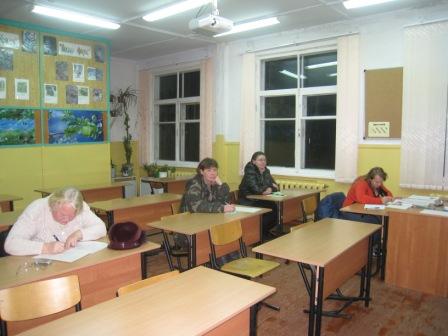 